DOSSIER DE DEMANDE DE SUBVENTION FSDIE (Fonds de Solidarité et de Développement des Initiatives Étudiantes)NOM DE L’ASSOCIATON :      INTITULE DU PROJET : Cadre réservé à l’administration Rapport d’activité daté et signé par le ou la Président.e ou trésorier.ère Bilan financier daté et signé par le ou la Président.e ou trésorier.ère Devis (2 devis par ligne budgétaire) Factures des projets financés lors de la commission FSDIE précédente Annexe : Dispositif de prévention (si besoin) Autres (ex : assurance, règlement jeux, autorisation droit d’image …) Cadre réservé à la commission FSDIE Acceptation					 Montant : __________ € Rejet (motif) : ________________________________________________________ Observation(s) : ______________________________________________________			Quelques consignes(Cochez les cases pour garantir la complétude du dossier)Il est impératif d’avoir effectué une demande d’agrément avant toute demande de subvention à la Commission F.S.D.I.E.Une demande de subvention par projet. Les regroupements de projets ne seront pas acceptés.La subvention est attribuée sur projet par vote en Commission F.S.D.I.E et après vote en CFVU.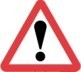  Le délai du versement de la subvention peut être long (jusqu’à 2 mois).Pièces à joindre Toutes les pièces devront être au format PDF (autres formats non acceptés)Fusionnez l’ensemble de vos pièces en UN SEUL DOSSIER PDFVeillez à ce que l’intitulé des pièces et dossiers ne comportent pas de caractères spéciaux tels que : -, _, « », é, …Nommez votre dossier ainsi : NOM ASSOCIATION   NOM DU PROJET Dernier rapport d’activité daté et signé par le ou la Président.e ou trésorier.ère Pour tout support de communication, joindre la maquette cf. Annexe 3  Compléter l’Annexe 1 si présence d’alcool lors de votre évènement Prendre connaissance des Annexe 2 (pour un voyage humanitaire)  Autres (ex : assurance, règlement jeux, autorisation droit d’image …) :Date limite du dépôt du dossierContact pour la complétude des dossiers : fabienne.claessen@uvsq.fr – 01.39.25.45.40Fiche d’identification du projet Intitulé du projet soumis à la Commission FSDIE :      Responsable(s) de la conception du projet :      Qualité du porteur du projet :      	Portable :      Mail :      Date(s) du projet :      Lieu(x) du projet :      Coût total du projet :       €Montant de la subvention demandée à la Commission FSDIE:       €Présentation du projetDescription du projet pour lequel une subvention est sollicitée :Décrivez de manière détaillée et concrète la nature du projet :Nombre d’étudiants participants ou bénéficaires du projet :      Prix d’entrée/Prix de vente (le cas échéant) :       €Nombre d’étudiants organisateurs :      Décrivez les moyens (humains, matériels, financiers) mobilisés pour le projet :Décrivez les moyens de communication utilisés :Identifiez les partenaires (hors financeurs) et les personnes impliquées dans le projet, justifiez ce partenariat de sa conception à sa réalisation :Calendrier et étapes de mise en route du projet :Aire géographique d’intervention du projet. Pourquoi ce choix ?Ce projet aura-t-il des retombées pour l’association ?Ce projet aura-t-il des retombées pour l’Université ?Quel est le public concerné ? (Veillez à ce que votre projet s’adresse au plus grand nombre possible d’étudiants de l’UVSQ)Quels sont, selon vous, les points forts et les points faibles de votre projet ? Aspects financiers : Budget prévisionnelMontant de l’aide demandée :       € Le responsable du projet s’engage à fournir un bilan à l’issue de la réalisation de son projet        (Rapport d’activités et bilan financier). Joindre impérativement 2 devis par ligne (en cas d’absence : Ce dossier ne sera pas       présenté en FSDIE)  Le budget doit obligatoirement être équilibré (recettes = dépenses)S’agit-il d’une première demande ?	  Oui 		 Non Si non, indiquez le nom, la date et le montant du ou des dernier(s) projet(s) aidé(s) par le FSDIE :A :      , le :        	Signature du ou de la responsable projetRapport d’activité 2020Décrivez ici les projets menés par l’association l’année dernière, en attachant une importance particulière aux projets financés par la Commission FSDIE.Devront apparaître, les dates, lieux, les noms des partenaires et participants, les moyens et méthodes utilisés, ainsi que les résultats, retours et impressions, points faibles et points forts constatés, ainsi qu’une critique constructive permettant une amélioration.Date de la commissionDate du dépôt du dossier  2 MARS 20212 FEVRIER 2021 AVANT MIDI  4 MAI 2021 6 AVRIL 2021 AVANT MIDI  31 AOUT 20211 JUILLET 2021Les points fortsLes points faiblesDEPENSESDEPENSESRECETTESRECETTESRECETTESRECETTESRECETTESLibelléMontantLibelléMontantAcquisEn coursDemande effectuée le€Subventions :Subventions :Subventions :Subventions :Subventions :€FSDIE€€€€Institutions (collectivités locales ex : Conseil Régional) :      €€€€Composante :      €€€€CROUS – Culture Action :      €€€€Fondation      €€€€Appel à projet vie de campus Paris Saclay€€€€FSDIE autre établissement :      €€€€€€€€€€€€Fonds propres :Fonds propres :Fonds propres :Fonds propres :Fonds propres :€Adhésions€€€€Ventes€€€TOTAL DES DEPENSES€TOTAL DES RECETTES€€€